腹腔鏡 様式６号―４動画添付用症例レポート（審査用）注：摘出検体は必ず最終的な病理診断を記載すること。申請期間に結果が間に合わない場合には、申請後1ヶ月以内に事務局へ追加報告をしないと書類不備とみなします。子宮体癌は進行期分類がⅠA期（FIGO2018）かつ術前2か月以内のMRIで長径2㎝以下（要添付）、子宮頸癌は進行期分類がⅠA1 期（FIGO2018）のみ申請可能です。腹腔鏡手術配置図腹腔鏡 様式第６号―４追加資料※1　術者および助手の立ち位置とトロッカーの挿入位置を記載してください※2　様式6号―４症例レポートの裏面に印刷の上ご提出ください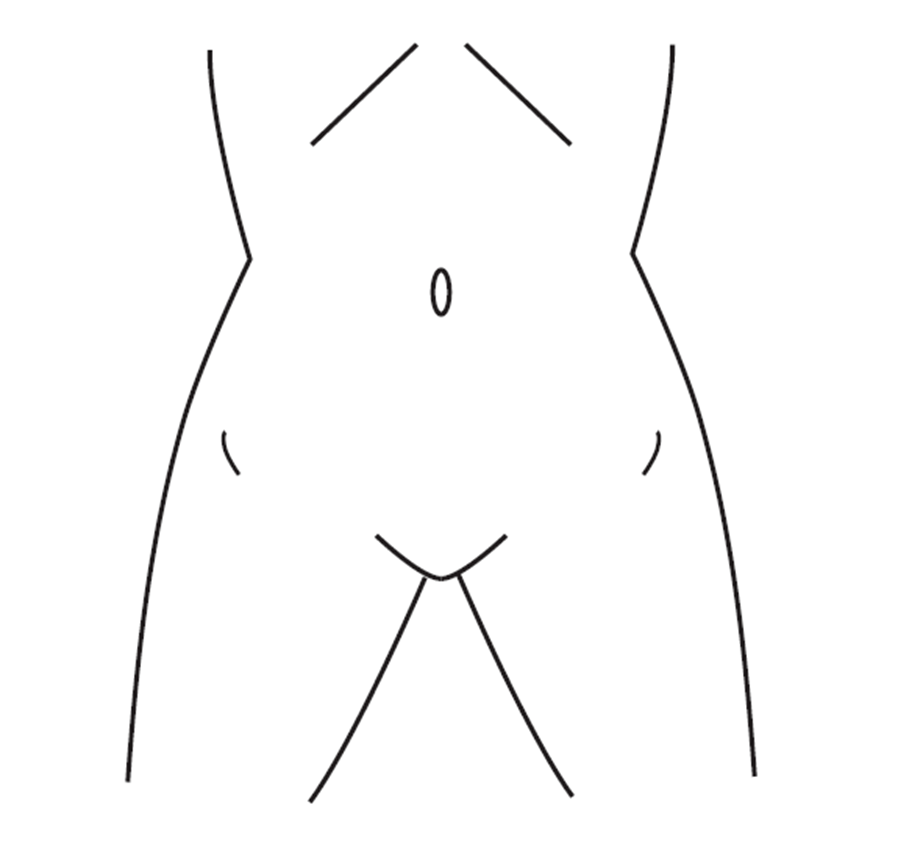 追加書類(申請術式:腹腔鏡下子宮筋腫核出術)腹腔鏡 様式第６号―４追加資料超音波検査あるいはMRIの画像をこのページに貼り付けて提出してください。※1　術前1ヵ月以内で上位3個以内の筋腫核長径の合計≧7cmとわかる画像を添付してください。※2　施設名や個人情報が入らないよう十分に注意をしてください。追加書類(申請術式：子宮体癌に対する腹腔鏡下子宮全摘術)腹腔鏡 様式第６号―４追加資料MRI の画像をこのページに貼り付けて提出してください。※1 術前2ヵ月以内の画像で、腫瘍の最大径が 2 ㎝以下とわかるMRI画像を添付してください。 ※2 施設名や個人情報が入らないよう十分に注意をしてください。患者イニシャル患者イニシャル患者年齢患者年齢患者の動画使用に関するインフォームドコンセント（○をつける）患者の動画使用に関するインフォームドコンセント（○をつける）患者の動画使用に関するインフォームドコンセント（○をつける）事前申請登録番号同意 有・無同意 有・無同意 有・無手　術　年　月手　術　年　月手　術　年　月手　術　時　間手　術　時　間手　術　時　間出　血　量年　　　月年　　　月年　　　月時間　　　分時間　　　分時間　　　分　　　　　　ｍｌ診　断　名診　断　名診　断　名診　断　名診　断　名術　式　名（○をつける）腹腔鏡下子宮筋腫核出術・腹腔鏡下子宮全摘術術　式　名（○をつける）腹腔鏡下子宮筋腫核出術・腹腔鏡下子宮全摘術術　式　名（○をつける）腹腔鏡下子宮筋腫核出術・腹腔鏡下子宮全摘術手術適応（例：過多月経、不妊症の治療　など　複数あれば複数記載）手術適応（例：過多月経、不妊症の治療　など　複数あれば複数記載）手術適応（例：過多月経、不妊症の治療　など　複数あれば複数記載）手術適応（例：過多月経、不妊症の治療　など　複数あれば複数記載）手術適応（例：過多月経、不妊症の治療　など　複数あれば複数記載）手術適応（例：過多月経、不妊症の治療　など　複数あれば複数記載）手術適応（例：過多月経、不妊症の治療　など　複数あれば複数記載）手術適応（例：過多月経、不妊症の治療　など　複数あれば複数記載）※手術に至った経緯、術中の操作などについて記載（動画との齟齬がないよう留意）【現病歴】【術中経過】【術後経過】※手術に至った経緯、術中の操作などについて記載（動画との齟齬がないよう留意）【現病歴】【術中経過】【術後経過】※手術に至った経緯、術中の操作などについて記載（動画との齟齬がないよう留意）【現病歴】【術中経過】【術後経過】※手術に至った経緯、術中の操作などについて記載（動画との齟齬がないよう留意）【現病歴】【術中経過】【術後経過】※手術に至った経緯、術中の操作などについて記載（動画との齟齬がないよう留意）【現病歴】【術中経過】【術後経過】※手術に至った経緯、術中の操作などについて記載（動画との齟齬がないよう留意）【現病歴】【術中経過】【術後経過】※手術に至った経緯、術中の操作などについて記載（動画との齟齬がないよう留意）【現病歴】【術中経過】【術後経過】※手術に至った経緯、術中の操作などについて記載（動画との齟齬がないよう留意）【現病歴】【術中経過】【術後経過】摘出検体重量　　　　ｇ最終病理診断注1最終病理診断注1最終病理診断注1最終病理診断注1最終病理診断注1最終病理診断注1最終病理診断注1